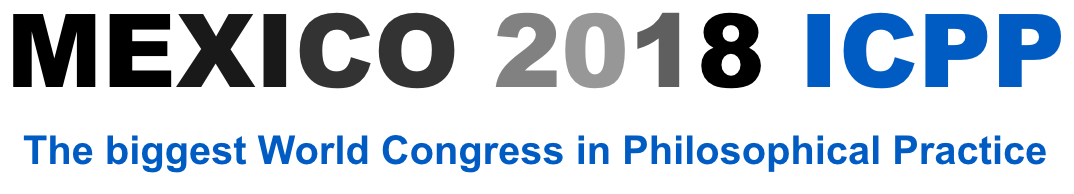 REGISTRATION FORM FOR SPEAKERSPlease fill in the following fields:General:Name (as it will appear on your participation certificate):Country:Academic degree and institutional affiliation:Email:Phone:Photo (which can appear on slides and advertising):Summary of your curriculum (maximum 150 words, complete resumes not accepted)Participation:Thematic Lines – Highlight the thematic line in which you register your participation:History of philosophy and its relation to philosophical practiceReflections on philosophical practice as an epistemic discipline (understanding of the discipline, ethical framework of philosophical practice, etc.)Philosophical counselingWorkshops and applications of philosophy with diverse groups (women, vulnerable groups, hospital patients, army, etc.)Philosophy for/with childrenPhilosophy with organizationsDidactics of philosophyNew Challenges of philosophical practicePhilosophical practice in educationPhilosophy in public spacesHighlight the type of participation you will have:WorkshopInteractive theoretical presentationExperience reportBook presentationPhilosophical posterSpecifications:Title:Summary (200 words, longer abstracts not accepted)Text of your participation:Requirements:Workshops: specify a planning that contains objectives, methodology, initiation, development, closure and evaluation activities as well as make explicit the relation of the workshop with the philosophical practice (all workshops must be eminently practical)Interactive theoretical presentations: internal coherence in the body of the text, clear relation with the philosophical practice, reference to at least 3 authors of the discipline, normalized citation format with internal coherence, extension of 1,000 to 1,500 words.Experience report: internal coherence in the body of the text, clear relation with the philosophical practice, extension of 1,000 to 1,500 words.Book presentations: Title, Editorial, year of printing and bibliographic record of 200 words.Posters: minimum measures 90x60cm, preferably containing images or text readable at 3 meters away. Modalities: Poster for the development of a theoretical concept, Poster-experience report, Poster-workshop (in this case the poster is a visual/tactile/auditory device that enables a philosophical experience with the participants). Send poster image.Notes:Submissions that do not meet these requirements will not be accepted.You can also send us other texts, articles and digital materials related to your participation, presentation or conference. They will be included in the congress's digital records.Materials you require (The congress will cover materials that do not represent an excessive expense):Event:Mark the type of food you prefer at dinners:Omnivore VegetarianPlease confirm to us:Date of arrival at the congress:Date of departure from the congress:If you come from abroad, we request the below information from you so that we can support you in case of any circumstance:Date of arrival to the country:Date of departure:Flight in which you come:Financial InformationCost includes the right to all Congress activities, materials, gifts, coffee breaks and 2 dinners.If an invoice is required, it is necessary to add 16% of the cost and send in advance the data for its elaboration before the event to the email address contacto@cecapfi.com.No refunds.The submission of this completed form must be done before NOVEMBER 15th, 2017, and the Payment must be made before DECEMBER 31st, 2017.Make your payment in either of the following ways:Deposit via PayPal to the account contacto@cecapfi.com for $1,050 MXN or $105 USD (This payment has a small surcharge for the Paypal operating cost).Bank deposit. BBVA BANCOMER in the name of Centro Educativo para la Creación Autónoma en Prácticas Filosóficas. Account 0195803950, CLABE 012420001958039509 BIC code/ SWIFT: BCMRMXMM, ABBA: 021000021 for $1,000 MXN or $100 USD. We appreciate your presence and participationOrganizing committee